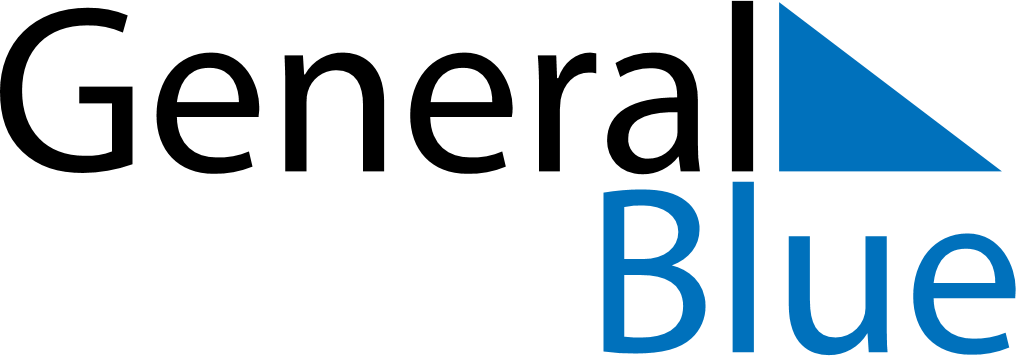 Weekly CalendarMarch 16, 2025 - March 22, 2025Weekly CalendarMarch 16, 2025 - March 22, 2025Weekly CalendarMarch 16, 2025 - March 22, 2025Weekly CalendarMarch 16, 2025 - March 22, 2025Weekly CalendarMarch 16, 2025 - March 22, 2025Weekly CalendarMarch 16, 2025 - March 22, 2025SUNDAYMar 16MONDAYMar 17TUESDAYMar 18WEDNESDAYMar 19THURSDAYMar 20FRIDAYMar 21SATURDAYMar 22